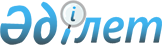 Об определении специально отведенных мест для осуществления выездной торговли по Уалихановскому району Северо-Казахстанской области
					
			Утративший силу
			
			
		
					Постановление акимата Уалихановского района Северо-Казахстанской области от 5 декабря 2016 года № 301. Зарегистрировано Департаментом юстиции Северо-Казахстанской области 6 января 2017 года № 4003. Утратило силу постановлением акимата Уалихановского района Северо-Казахстанской области от 19 апреля 2019 года № 97
      Сноска. Утратило силу постановлением акимата Уалихановского района Северо-Казахстанской области от 19.04.2019 № 97 (вводится в действие по истечении десяти календарных дней после дня его первого официального опубликования).
      В соответствии со статьей 27 Закона Республики Казахстан от 12 апреля 2004 года "О регулировании торговой деятельности", пунктом 102 правил внутренней торговли, утвержденных приказом исполняющего обязанности Министра Национальной экономики Республики Казахстан от 27 марта 2015 года № 264 "Об утверждении правил внутренней торговли", акимат Уалихановского района Северо-Казахстанской области ПОСТАНОВЛЯЕТ:
      1. Определить специально отведенные места для осуществления выездной торговли на территории Уалихановского района Северо-Казахстанской области согласно приложению.
      2. Контроль за исполнением данного постановления возложить на курирующего заместителя акима Уалихановского района Северо-Казахстанской области.
      3. Настоящее постановление вводится в действие по истечении десяти календарных дней после дня его первого официального опубликования. Специально отведенные места для осуществления выездной торговли на территории Уалихановского района Северо-Казахстанской области
					© 2012. РГП на ПХВ «Институт законодательства и правовой информации Республики Казахстан» Министерства юстиции Республики Казахстан
				
      Аким района

А. Турегельдин
Приложение к постановлению акимата Уалихановского района Север-Казахстанской области
№ п/п
Наименование сельских округов
Места установки автолавок и (или) палаток (павильонов)
1
Кишкенекольский сельский округ
село Кишкенеколь улица Гагарина,70, центральный рынок
2
Кишкенекольский сельский округ 
село Кишкенеколь улица Уалиханова, 86, центральная площадь, в дни проведения культурно-массовых мероприятии.
3
Кишкенекольский сельский округ 
село Кишкенеколь улица Ахметжан Казымбетова, 26, стадион имени Ахметжан Казымбетова в дни проведения культурно-массовых мероприятии.
4
Актуесайский сельский округ
село Актуесай улица Жумабаева, 9, возле Актуесайской средней школы
5
Актуесайский сельский округ
село Кондыбай улица Мира, 17, возле сельского клуба
6
Актуесайский сельский округ 
село Кузексай улица Алтынсарина,12, возле сельского клуба 
7
Бидайыкский сельский округ
село Бидайык улица Жапарова, 23, возле здания врачебной амбулатории
8
Бидайыкский сельский округ 
село Ундрус улица Жунусова,9, возле детской площадки
9
Бидайыкский сельский округ 
село Мырзагуль улица Школьная, 14, возле Мырзагульской средней школы
10
Бидайыкский сельский округ 
село Жумысшы улица Жунусова,7, возле пункта раздачи воды
11
Коктерекский сельский округ
село Мортык улица Интернациональная,13, возле магазина "Елнур" 
12
Коктерекский сельский округ
село Коктерек улица Парковая, 28, возле Ельтайской средней школы
13
Каратерекский сельский округ
село Каратерек улица Торговая, 12, перед зданием государственного учреждения "Аппарата акима Каратерекского сельского округа Уалихановского района Северо-Казахстанской области" 
14
Амангельдинский сельский округ
село Амангельды улица Басты, 7, перед зданием государственного учреждения "Аппарата акима Амангельдинского сельского округа Уалихановского района Северо-Казахстанской области" 
15
Амангельдинский сельский округ
село Тлеусай улица Школьная, 5, возле Тлеусайской средней школы
16
Акбулакский сельский округ
село Акбулак возле пекарни индивидуального предпринимателя "Муканова"
17
Акбулакский сельский округ
село Карашилик улица Мира, 5, возле пункта раздачи воды
18
Акбулакский сельский округ
село Молодая Гвардия улица Ленина, 10, возле сельского стадиона 
19
Кайратский сельский округ
село Кайрат возле Кайратской средней школы
20
Кайратский сельский округ
село Жаскайрат улица Иманова, 13, перед сельским клубом
21
Карасуский сельский округ
село Аккудык улица Мира, 15, возле здания Государственного учреждения "Аппарата акима Карасуского сельского округа Уалихановского района Северо-Казахстанской области" 
22
Карасуский сельский округ 
село Золотая Нива улица Абая, 18, возле жилого дома
23
Кулыкольский сельский округ
село Кулыкол улица Габдуллина, 14, возле столовой
24
Кулыкольский сельский округ
село Каратал улица Сейфуллина, 24, возле пункта раздачи воды
25
Кулыкольский сельский округ
село Береке улица Муканова, 1, возле Берекинской средней школы
26
Тельжанский сельский округ
село Тельжан улица Мира, 12, возле сельского клуба
27
Тельжанский сельский округ
село Кобенсай возле сельского клуба